GUIA DE APRENDIZAJE UNIDAD 1   N° DE GUÍA: 6ASIGNATURA: TECNOLOGÍA NOMBRE ESTUDIANTE: ______________________________________________________CURSO: ______________________________ LETRA: ______ FECHA: __________________OA: Usar internet y comunicación en línea para compartir y publicar información de diferente carácter con otras personas, considerando la seguridad de la fuente y las normas de  privacidad y de uso. Objetivo de clase: Enviar correo electrónico para comunicarse.La semana pasada simulamos el envío de un correo electrónico, hoy lo haremos paso a paso y utilizaremos la cuenta institucional.Primero: Accede a un navegador   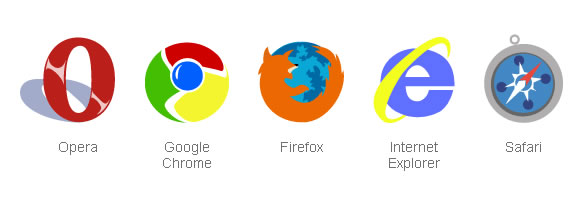 Segundo: En la barra de búsqueda escribe www.gmail.com y te aparecerá lo siguiente: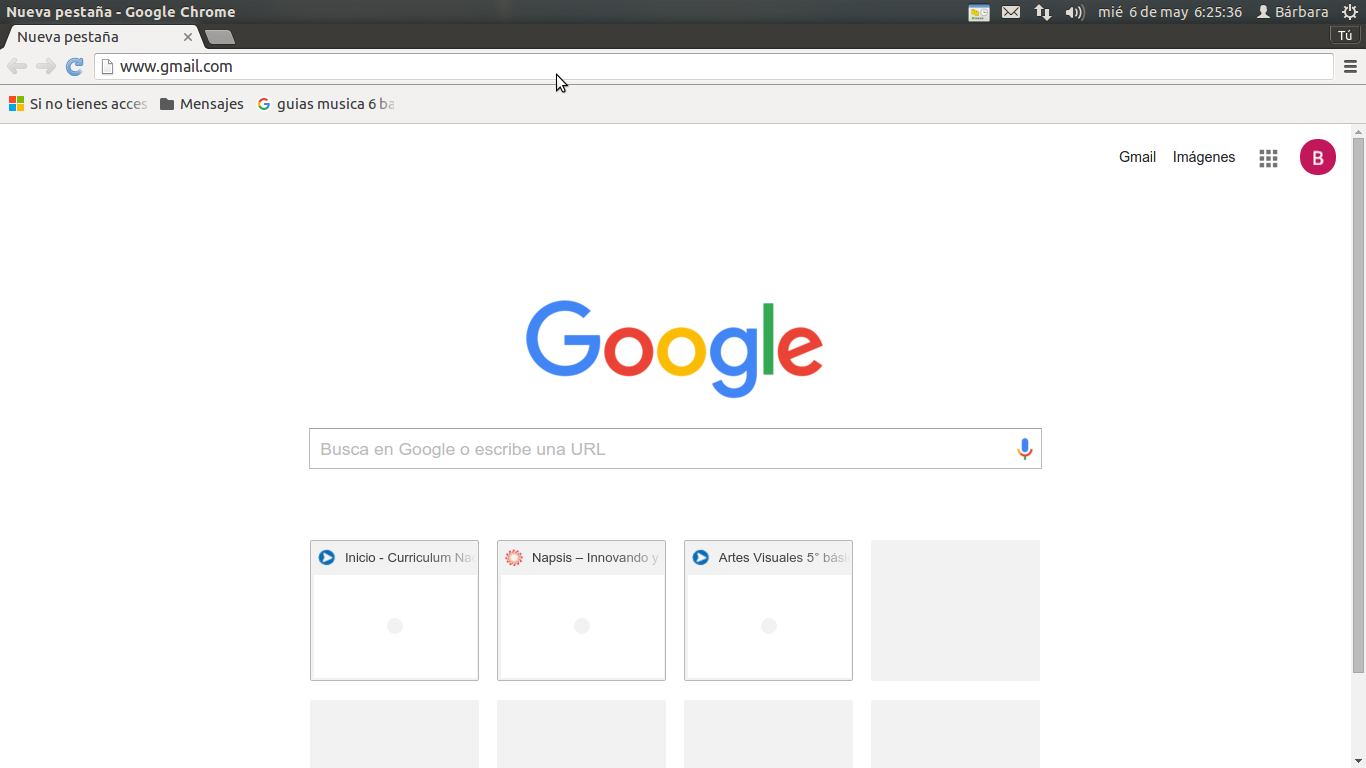 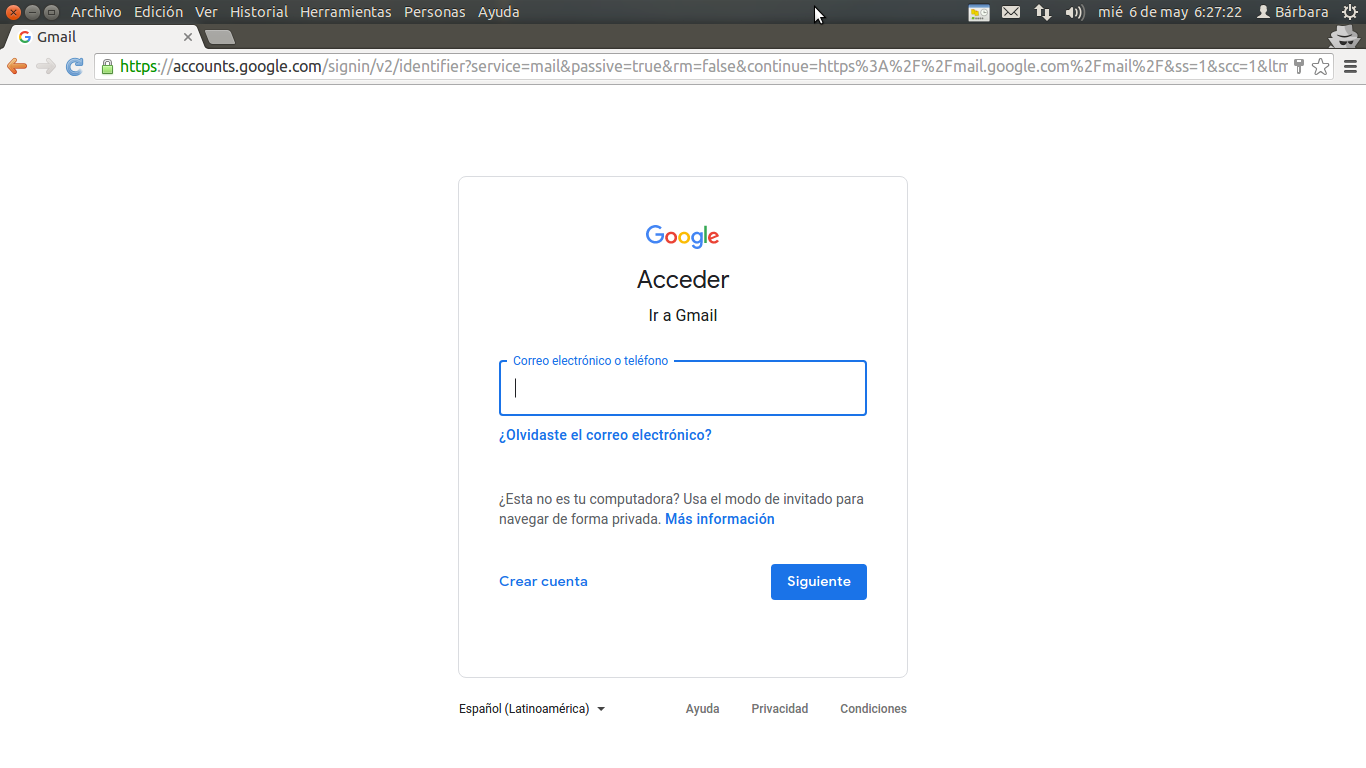 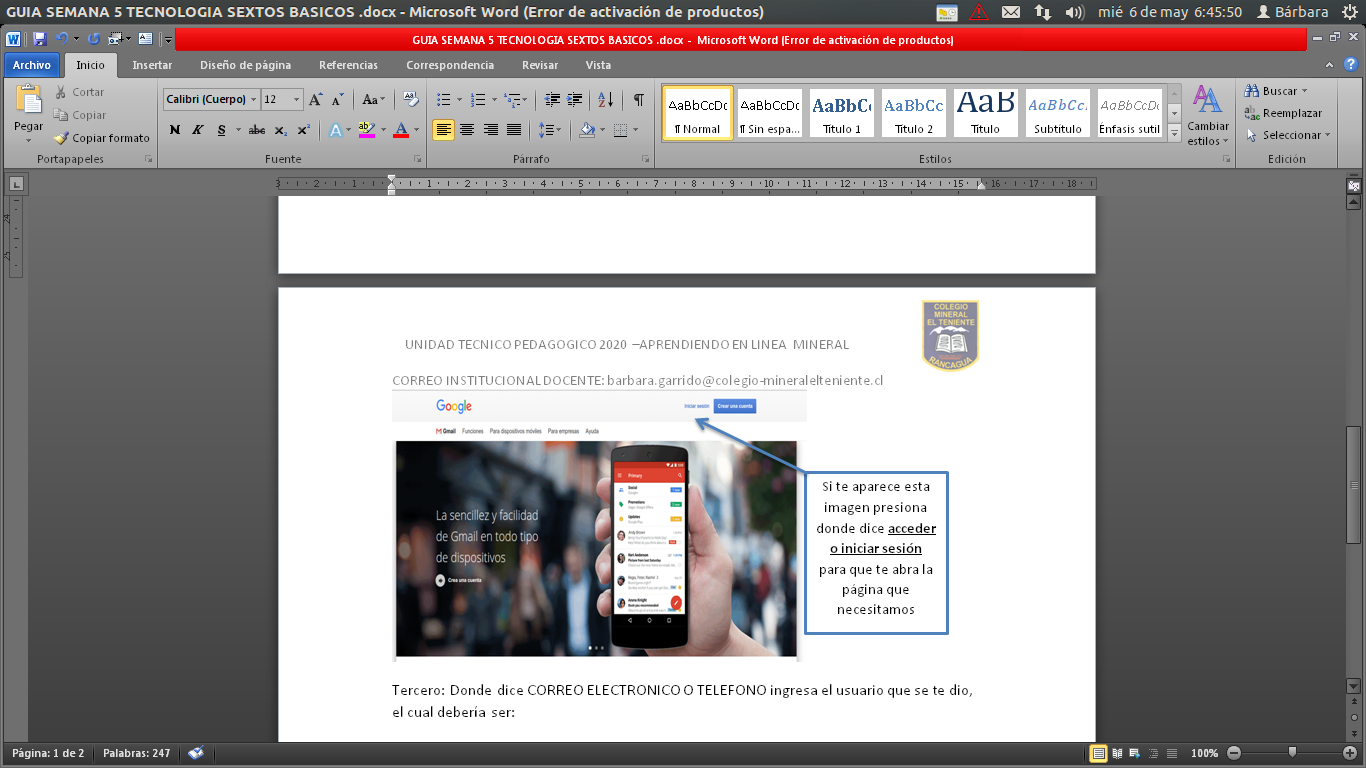 Tercero: Donde dice CORREO ELECTRONICO O TELEFONO ingresa el usuario que se te dio, el cual debería ser:Tu primer nombre – un punto – tu primer apellido – un punto – la inicial de tu segundo apellido - @estudiantes.colegio-mineralelteniente.cl Por ejemplo, basados en mi nombre seria: barbara.garrido.h@estudiantes.colegio-mineralelteniente.clDespués donde dice INGRESA TU CONTRASEÑA, escribe la que se te dio… después si quieres puedes cambiarla.Te aparcera algo así: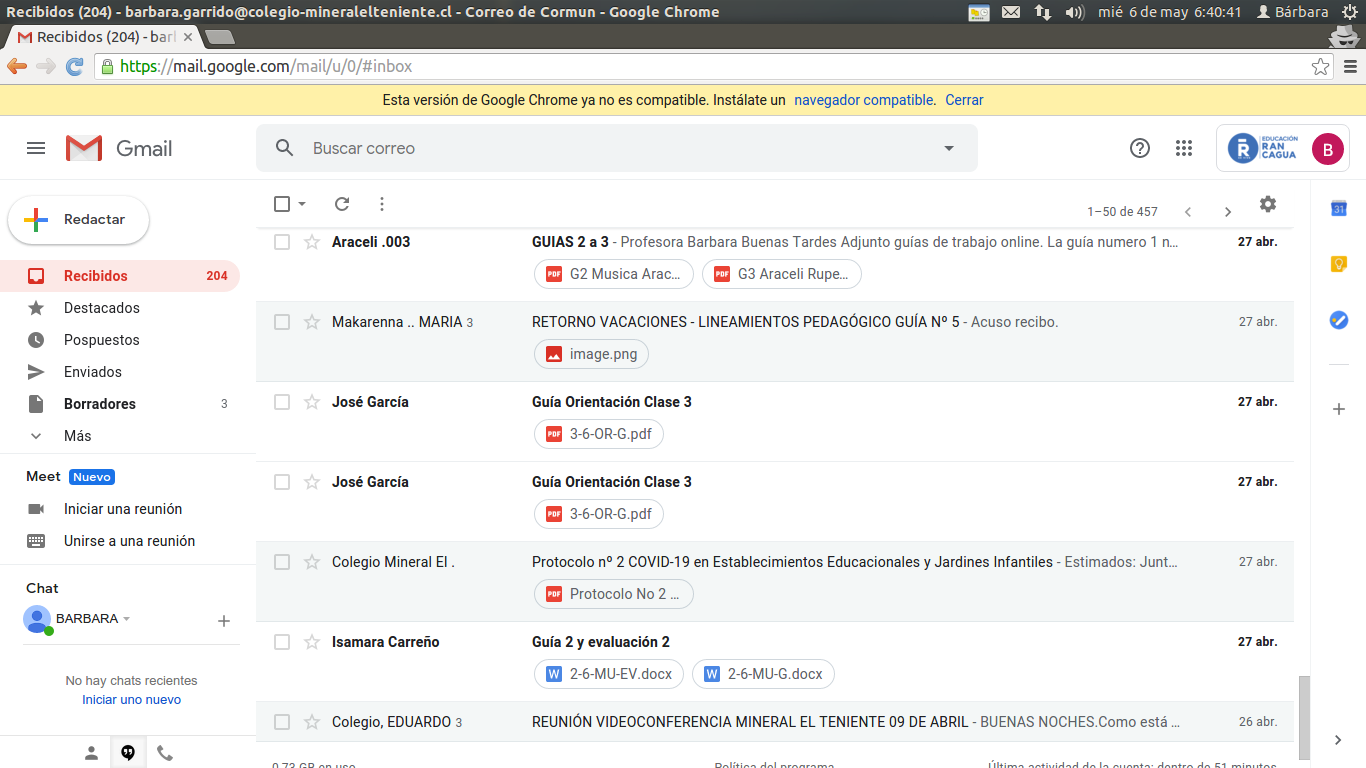 Cuarto: Presiona donde dice REDACTAR, te abrirá una pequeña ventana: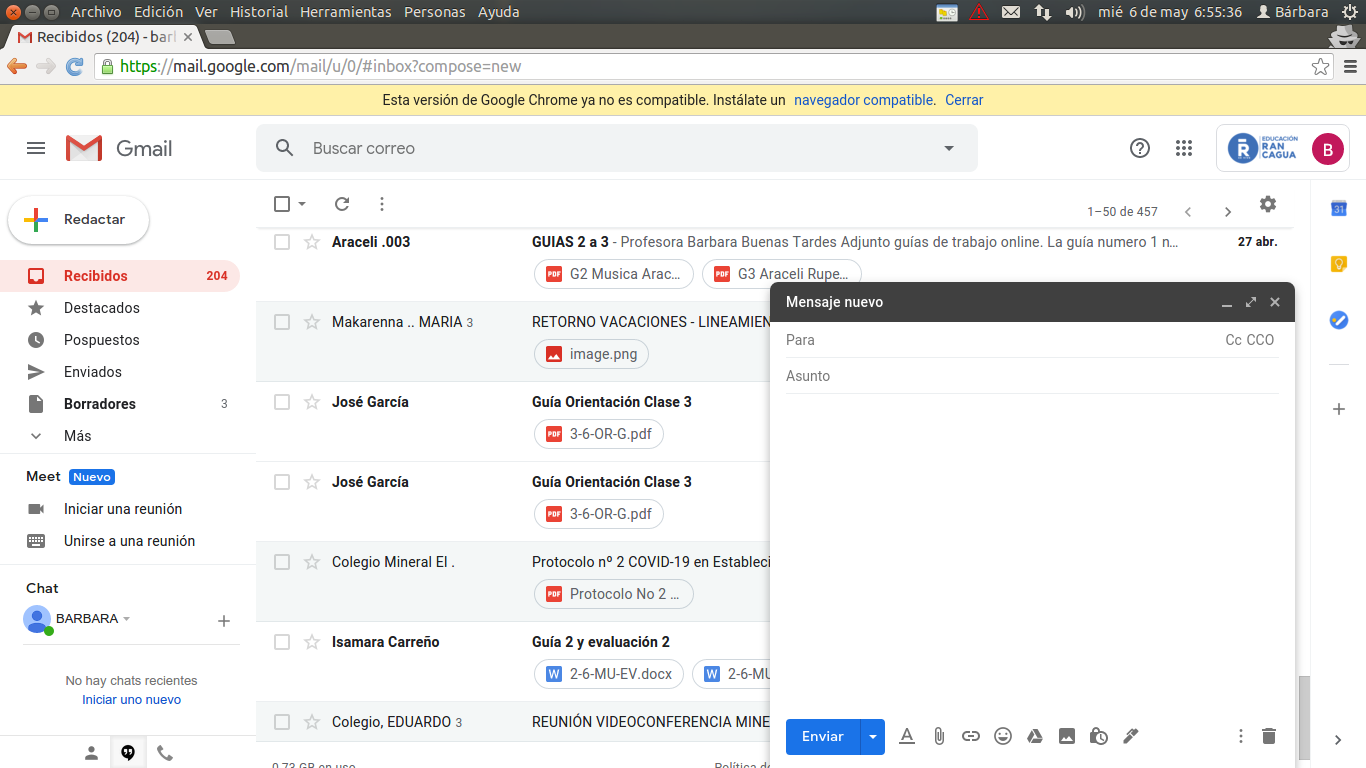 Escribamos nuestro correoPara: barbara.garrido@colegio-mineralelteniente.cl Asunto: Mi primer correoCuerpo: Escribirás tu nombre, curso y algo que has hecho este tiempo en tu casa.Finalmente presiona ENVIAR y podrás esperar una respuesta de mi parteUSAREMOS ESTE CORREO CONSTANTEMENTE YA QUE A PARTIR DE AHORA SERA NUESTRO MEDIO DE COMUNICACIÓN, Y LO PUEDES USAR CONMIGO COMO CON LOS OTROS PORFESORES QUE TE HACEN CLASES. CUALQUIER DUDA DEL USO DEL CORREO Y SOBRE TODO DUDAS SOBRE LAS TAREAS ME LA PUEDES HACER, YA QUE ACABAS DE APRENDER A ENVIAR UN MENSAJE, PROCURA QUE SEA EN HORARIO DE COLEGIO LAS CONSULTAS QUE TENGAS, NO TENGAS MIEDO NI VERGÜENZA DE PREGUNTARME MUCHAS COSAS, QUE PARA ESO ESTOY. 